Adam Ries-Schule                      Berlin, Bezirk LichtenbergLiebe Eltern,unser Betreuungsangebot für die Woche 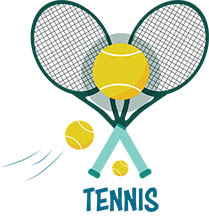 vom 24.06.2021 bis 25.06.2021Adam Ries-Schule                      Berlin, Bezirk LichtenbergLiebe Eltern,unser Betreuungsangebot für die Woche vom 28.06.2021 bis 02.07.2021Adam Ries-Schule                  Berlin, Bezirk LichtenbergLiebe Eltern, unser Betreuungsangebot für die Woche vom 05.07.2021 bis 09.07.2021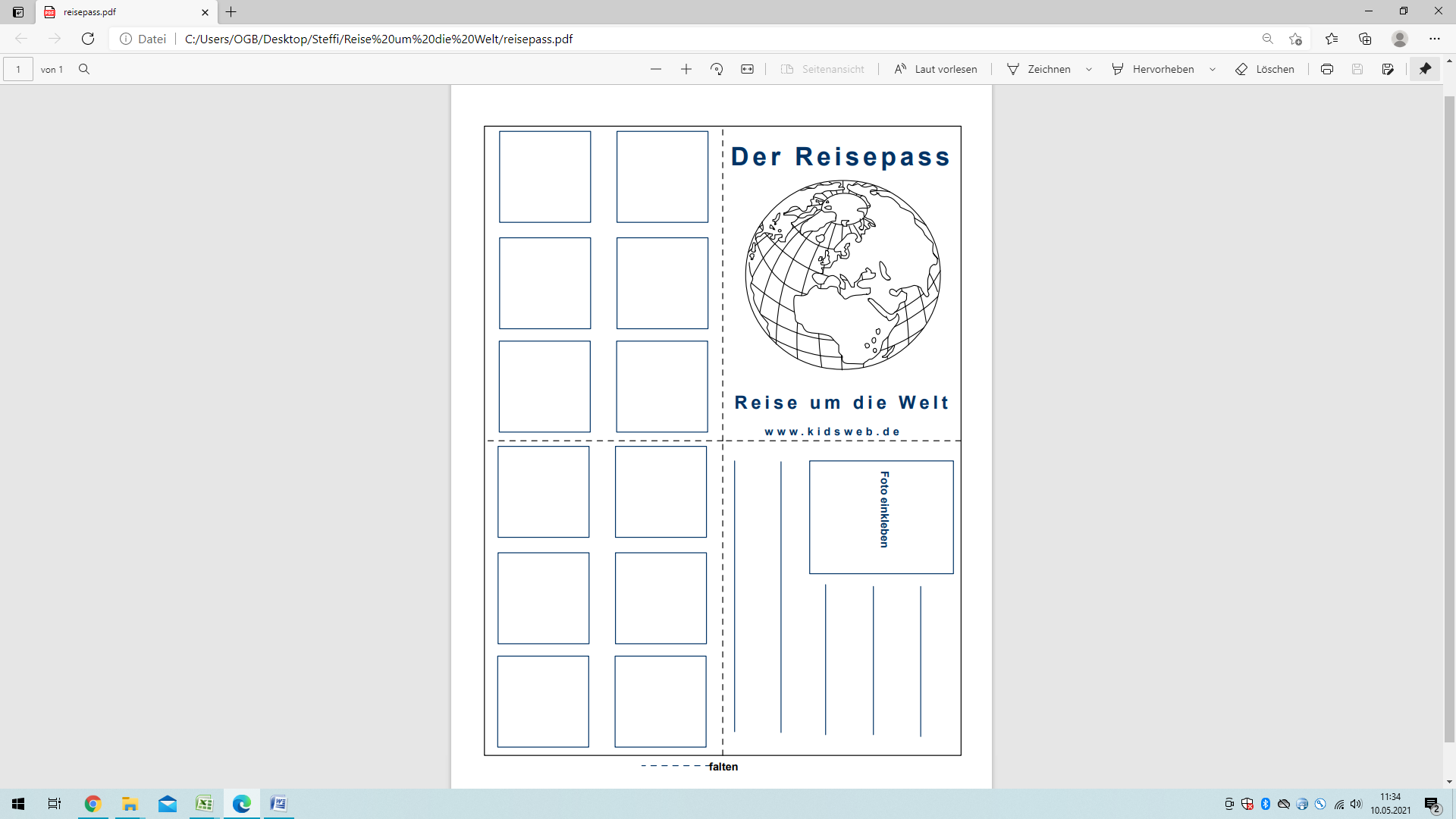 Adam Ries-Schule                      Berlin, Bezirk LichtenbergLiebe Eltern,unser Betreuungsangebot für die Woche vom 12.07.2021 bis 16.07.2021Adam Ries-Schule                   Berlin, Bezirk LichtenbergLiebe Eltern, unser Betreuungsangebot für die Woche vom 19.07.2021 bis 23.07.2021Adam Ries-Schule                      Berlin, Bezirk LichtenbergLiebe Eltern, unser Betreuungsangebot für die Woche vom 26.07.2021 bis 30.07.2021Adam Ries-Schule            Berlin, Bezirk LichtenbergLiebe Eltern,unser Betreuungsangebot für die Woche vom 02.08.2021 bis 06.08.2021